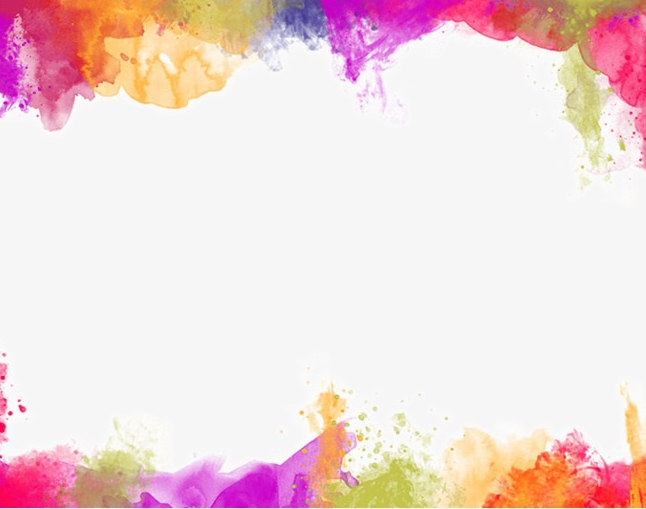 BASES El concurs serà el dia 27 de maig de 2018.Cada participant podrà fer ús dels materials que prefereixi per realitzar el treball, tret del suport, que serà una làmina lliurada per l'Ajuntament.A la làmina hi haurà de constar el nom i cognoms, edat i població.No cal fer inscripció prèvia, es farà el mateix dia a la taula de recollida de làmines. L'horari de recollida de làmines serà de 9 a 11 hores.La participació serà gratuïta i només s'admetrà una sola obra per concursant.La temàtica serà la Font de la Plaça dels Infants.La recepció de les obres serà a l'Ajuntament fins les 15:00 hores.Totes les làmines han d'estar acabades.Tot seguit el jurat deliberarà per a escollir els premis. Totes les obres restaran exposades fins que el jurat doni el premi que serà inapel·lable. El lliurament dels premis s'efectuarà a la Plaça Major a les 17:30 hores. Hi haurà dues categories:Categoria infantil (fins a 7 anys)Categoria juvenil (de 7 a 14 anys) Els premis consistiran en un abonament a la piscina municipal de Prades.Tots els participants tindran un petit obsequi.Les obres guanyadores quedaran en propietat de l'Ajuntament, la resta de treballs es tornarà als seus autors si aquests les reclamen. Tota circumstància no resolta a les bases serà resolta pel jurat.